Publicado en Vigo, Pontevedra el 15/12/2020 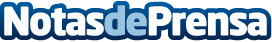 La empresa que nació gracias a los vídeos de YoutubeLa curiosa historia de Doctor Koala que basa su modelo de negocio en los valores eco-sostenibles, con su gama de productos para evitar el dolor, especiales para embarazadas, bebés y deportistasDatos de contacto:Senén Pérezwww.doctorkoala.com648 09 09 88Nota de prensa publicada en: https://www.notasdeprensa.es/la-empresa-que-nacio-gracias-a-los-videos-de Categorias: Nacional Galicia Emprendedores Ocio para niños http://www.notasdeprensa.es